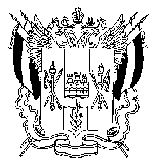 ТЕРРИТОРИАЛЬНАЯ ИЗБИРАТЕЛЬНАЯ КОМИССИЯМОРОЗОВСКОГО РАЙОНА РОСТОВСКОЙ ОБЛАСТИПОСТАНОВЛЕНИЕ28 апреля 2017г.                                                                                  № 49-4г. Морозовск   В соответствии со ст. 26 Федерального закона №67-ФЗ от 12.06.2002 года «Об основных гарантиях избирательных прав и права на участие в референдуме граждан Российской Федерации», заслушав информацию секретаря комиссии М.С. Фильцовой, о работе Территориальной избирательной комиссии по вопросам повышения электоральной активности молодежи	,           Территориальная избирательная комиссия Морозовского района                                 Ростовской области ПОСТАНОВЛЯЕТ:         1.Информацию секретаря комиссии М.С. Фильцовой, о работе Территориальной избирательной комиссии по вопросам повышения электоральной активности молодежи – принять к сведению (прилагается).Председатель комиссии				З.В. Воронова          Секретарь комиссии					М.С. Фильцова                                               О работе Территориальной избирательной комиссии по вопросам повышения электоральной активности молодежи